                                           Η  Γ΄ ΈΝΩΣΗ 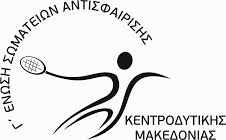 (  Ε.ΣΩ. Α. ΚΕ.Δ. Μ. )προκηρύσσει το βαθμολογούμενοΠΡΩΤΑΘΛΗΜΑ JUNIOR  Ε3 10ης  εβδομάδας 2020Για ΑΓΟΡΙΑ – ΚΟΡΙΤΣΙΑ 12,16 ετώναπό 07 έως 08 ΜΑΡΤΙΟΥ 2020               											Αρ.πρωτ. Ο ΠΡΟΕΔΡΟΣ                                                                           Ο ΓΕΝ. ΓΡΑΜΜΑΤΕΑΣ              Τσαρκνιάς Πέτρος                                                                    Τρίκκας Γιώργος ΟΝΟΜΑΣΙΑ ΠΡΩΤΑΘΛΗΜΑΤΟΣ -  ΗΜΕΡΟΜΗΝΙΕΣ - ΚΑΤΗΓΟΡΙΕΣΟνομασία ΠρωταθλήματοςΠΡΩΤΑΘΛΗΜΑ JUNIOR Ε3  10ης  εβδομάδας  2020Κατηγορία12άρια (2008-2010 έως και 10άρια γεν. το 2010 με την προϋπόθεση να έχουν κλείσει τα 10 έως 7/02/2020)16άρια   (2004-2007)πρώτη ημέρα πρωταθλήματος : Σάββατο 07 ΜΑΡΤΙΟΥ 2020 ημερομηνία λήξης : Κυριακή 08 ΜΑΡΤΙΟΥ  2020ημερομηνία παράτασης : Δευτέρα 09 ΜΑΡΤΙΟΥ 2020Σε περίπτωση μεγάλης συμμετοχής οι αγώνες ενδέχεται να ξεκινήσουν μια μέρα νωρίτερα ή να τελειώσουν μια μέρα αργότερα.  ΕΔΡΑΈδρα : Όμιλος Αντισφαίρισης Βέροιας ( ΑΚ12 )  & Ο.Α.Νέστορας Γιαννιτσών (ΑΚ 16)Διεύθυνση γηπέδων : Δ.Α.Κ «Δημ. Βικέλας « Βέροιας   &  Πλατανότοπος ΓιαννιτσώνΕπιφάνεια :  Πέντε (5) γήπεδα  green set   &  Πέντε (5) γήπεδα  green set   Διευθυντής αγώνων : Παλαιστή Ντέπη & ΜΠΑΤΣΙΟΣ ΚΩΝΣΤΑΝΤΙΝΟΣ 6983665281 Επιδιαιτητής : Κύρκου Γιώτα 6977596507 & ΣΑΧΠΑΤΖΙΔΗΣ ΓΙΩΡΓΟΣ 6986825817Γραμματεία αγώνων : ευθύνη Ομίλου 23310/42412 & ΤΡΕΜΠΟΛΙΤΟΥ ΜΑΡΙΑ 6948901473Ιατρική κάλυψη : Τόπης Γιώργος 6949215864 & ΣΤΟΓΙΑΝΝΙΔΗΣ ΕΥΣΤΑΘΙΟΣ 6975747748ΔΗΛΩΣΕΙΣ - ΑΠΟΣΥΡΣΕΙΣΔΗΛΩΣΕΙΣ - ΑΠΟΣΥΡΣΕΙΣΗμερομηνία δήλωσηςΜέχρι ΤΕΤΑΡΤΗ 04/03/2020 ΩΡΑ 15:00 ΠΡΟΣΟΧΗ!!!! Η ΔΗΛΩΣΗ ΣΥΜΜΕΤΟΧΗΣ ΤΩΝ ΑΘΛΗΤΩΝ ΘΑ ΓΙΝΟΝΤΑΙ ΑΠΟ ΤΟΥΣ ΣΥΛΛΟΓΟΥΣ Ή ΑΤΟΜΙΚΑ ΑΠΟ ΤΟΥΣ ΑΘΛΗΤΕΣ ΜΟΝΟ ΗΛΕΚΤΡΟΝΙΚΑ ΣΤΟ www.e-efoa.gr   Ημερομηνία απόσυρσηςΜέχρι ΤΕΤΑΡΤΗ 04/03/2020 ΩΡΑ 15:00ΤΡΟΠΟΣ ΔΙΕΞΑΓΩΓΗΣ ΠΡΩΤΑΘΛΗΜΑΤΟΣΑνοιχτής συμμετοχής σύμφωνα με τον αγωνιστικό σχεδιασμό της ΕΦΟΑ & της Γ΄ ένωσηςΗ επιλογή των αθλητών /τριών για την κατάρτιση του ταμπλό θα γίνει βάσει τηςπανελλήνιας βαθμολογίας 2020.α) Ο αγώνας κρίνεται σε 2 νικηφόρα set των 6 games  για ταμπλό μέχρι 16αρι, (Σε περίπτωση ισοπαλίας 1-1 set θα παιχτεί match tie-break των 10 πόντων.)ενώ εάν το ταμπλό της κάθε κατηγορίας είναι 32άρι και άνω μέχρι τη φάση των ημιτελικών θα διεξάγεται σε 2 νικηφόρα set των 4 games. Σε περίπτωση ισοπαλίας 1-1 set θα παιχτεί match tie-break των 10 πόντων.  β) Σε περίπτωση που σε κάποια κατηγορία δεν υπάρχουν τουλάχιστον οκτώ (8) αθλητές/τριες, δεν θα διεξάγεται το πρωτάθλημα και θα αναβάλλεται για άλλη ημερομηνία που θα ορίζεται με ευθύνη των Σωματείων της Ένωσης.Από το έτος 2018 εφαρμόζεται ο κανονισμός NO LET RULE. Αν η μπάλα, κατά τη διάρκεια του σερβίς (1ο ή 2ο ), χτυπήσει το φιλέ και καταλήξει στο σωστό κουτάκι του σερβίς, ο πόντος συνεχίζεται κανονικάΕΝΗΜΕΡΩΣΗ ΑΓΩΝΩΝΚλήρωση αγώνωνΘα γίνει ΔΗΜΟΣΙΑ στις εγκαταστάσεις του  διοργανωτή  Ομίλου αμέσως μετά το τέλος του sign-in.Ώρες προσέλευσης αθλητών για εγγραφή (Sing in): Οι ώρες προσέλευσης  για το sign – in, θα ανακοινωθούν την Πέμπτη  05/3/2020 από την Ένωση σε συνεργασία με τον  επιδιαιτητή των αγώνων στο  e-efoa.gr   & στο site www.genosi.grΥΠΟΧΡΕΩΣΕΙΣ ΑΘΛΗΤΩΝΔελτίο Αθλητικής Ταυτότητας (Δ.Α.Τ.), όπως αυτή εκδίδεται από την Ομοσπονδία. Η πρώτη εγγραφή στα Μητρώα της ΕΦΟΑ και η έκδοση του Δ.Α.Τ (τύπου πιστωτικής κάρτας) έχει κόστος 12€.  Ετήσια ενεργοποίηση ΔΑΤ: Το Δελτίο ενεργοποιείται κάθε χρόνο με την καταβολή παραβόλου. Για το 2020 ορίζεται ως εξής: Παλαιά Δελτία Έκδοση ανά τετράμηνο Α'         Β'        Γ' 35 €     25 €    15 € Νέα Δελτία από 1/1/2020 Έκδοση ανά τετράμηνο Α'         Β'        Γ' 37 €   27 €     17 €  Για την Ενεργοποίηση του Δ.Α.Τ. απαιτείται από τους αθλητές:Α) να έχουν θεωρημένη και να έχουν κοινοποιήσει στην Ομοσπονδία, την ΚΑΡΤΑ ΥΓΕΙΑΣ ΑΘΛΗΤΗ η οποία εκδίδεται ΗΛΕΚΤΡΟΝΙΚΑ από την πλατφόρμα www.e-efoa.gr και θεωρείται από ΚΑΡΔΙΟΛΟΓΟ και ισχύει για 1 (ένα) έτος από τη θεώρησή της.Β) να έχουν καταβάλλει το σχετικό παράβολο ενεργοποίησης το οποίο προκύπτει από τους παραπάνω πίνακες.Με ενεργοποιημένο ΔΑΤ λαμβάνουν μέρος σε ΟΛΑ τα πρωταθλήματα και η αθλητική ταυτότητα η οποία εκδίδεται μόνο μία φορά αποδεικνύει ΜΟΝΟ ΤΗΝ ταυτοπροσωπία Η ενεργοποίηση του Δ.Α.Τ. θα πρέπει να γίνεται τουλάχιστον 2 ημέρες πριν την ημερομηνία των δηλώσεων με αποστολή των δικαιολογητικών στο deltia@efoa.grΟι νικητές/-τριες είναι υποχρεωμένοι να παραμείνουν στην έδρα των αγώνων μία (1) ώρα μετά τη λήξη του αγώνα τους για διαιτησία (σε περίπτωση που τους ζητηθεί) με ποινή αποκλεισμού σε περίπτωση άρνησης. Δεν μπορεί να κάνει διαιτησία αθλητής/τρια σε αγωνιζόμενο/η από τον Όμιλό του παράβολο συμμετοχής 12 €, (8€ για τον σύλλογο & 4€ για την Ένωση)ΠΡΟΣΟΧΗ!! Παράβολο  συμμετοχής των alternate 20€